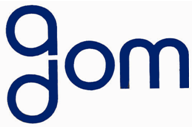 ASOCIACIÓN DE OBSTÉTRICAS MUNICIPALESCorrientes 2294- piso 13- CABAInscripción Gremial N° 1879/13Buenos Aires,  ……de …… de………..Al Presidente de la Asociación: Lic. Obst. Veiga María AngelicaPresenteDe mi consideración:                                           Tengo el agrado de dirigirme a la Sra. Presidente a fin de quiera tener a bien someter a consideración de la Comisión Directiva, mi solicitud de ingreso como asociado. Autorizo a que se me realice el descuento de afiliación del 1,2% a través de mi recibo de haberes (del cual adjunto fotocopia) computado al código 738 (CTA. AFIL.FED.Prof).A continuación consigno mis datos personales:Apellido y Nombre: ………………………………………………………………………………………………………………..…Documento de identidad (CL, DNI, LC, LE)………………………………  CUIL/ CUIT…………………………….….Fecha de Nacimiento: ………………. Estado Civil:……………….Nacionalidad:…………………………………...	Ficha Municipal……………………….. Matricula………………… teléfono/s…………………………………………..Domicilio real…………………………………………………………………………………………. Cod. Post………………...Categoría: Titular/suplente/residente            Hospital………………..………………………………………………E-mail:……………………………………………………………………………………………………………………………………….													Sin otro particular, saludo a Ud. muy atte.										Firma	